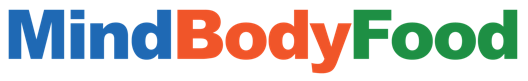 Weekly Mind-Body Relaxation ClassRegistration FormNAME:ADDRESS:TEL NO.EMAIL: You will be added to our newsletter list for weekly support and updates.MEDICAL CONDITIONS:Please make sure your teacher is aware of all medical conditions. Please check with your doctor before undertaking any new exercise routine.HOW DID YOU HEAR ABOUT US? Flyer       Facebook/Website       Advert Recommendation by………………………………….…. Other………………………………………………..………….Whilst every care is taken with your health & wellbeing, this class is not designed to replace medical advice.  Please seek your medical practitioner’s advice if you have any concerns.Whilst every care is taken with your health & wellbeing, this class is not designed to replace medical advice.  Please seek your medical practitioner’s advice if you have any concerns.SIGNATURE: